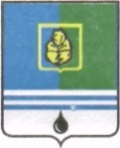 РЕШЕНИЕДУМЫ ГОРОДА КОГАЛЫМАХанты-Мансийского автономного округа - ЮгрыОт «___»_______________20___г.                                                   №_______ О внесении изменения в решение Думы города Когалымаот 23.12.2014 №498-ГДВ соответствии с частями 1, 2 статьи 157 Бюджетного кодекса Российской Федерации, пунктом 7 части 2 статьи 9 Федерального закона от 07.02.2011 №6-ФЗ «Об общих принципах организации и деятельности контрольно-счетных органов субъектов Российской Федерации и муниципальных образований», Уставом города Когалыма, Дума города Когалыма РЕШИЛА:1. Внести в приложение к решению Думы города Когалыма от 23.12.2014 №498-ГД «О порядке внесения проектов решений Думы города Когалыма и юридико-технических требованиях к оформлению проектов решений и решений Думы города Когалыма» следующее изменение: 1.1. часть 2 статьи 1 главы 1 дополнить пунктом 11.1 следующего содержания:«11.1) заключения Контрольно-счетной палаты города Когалыма к проектам решений Думы города, касающихся расходных обязательств города Когалыма, приводящих к изменению доходов бюджета города Когалыма, об утверждении муниципальных программ, о внесении изменений в муниципальные программы;».2. Опубликовать настоящее решение в газете «Когалымский вестник».проект вносится Думой города КогалымаПредседатель Думы города Когалыма _____________ А.Ю.ГоворищеваГлава города Когалыма _____________ Н.Н.Пальчиков